Конспект занятия «Первый космонавт»Цель: формирование представлений детей о космосе, планетах.Задачи:- расширять кругозор детей;- развивать познавательный интерес и любознательность детей;- познакомить детей с первым советским космонавтом;Материалы и оборудование: иллюстрации планет Солнечной системы, презентация «Путешествие в космос»Ход занятияВоспитатель: Я прочитаю Вам отрывок из стихотворения Сергея Михалкова. А вы послушайте и скажите о ком говорится в этом стихотворении?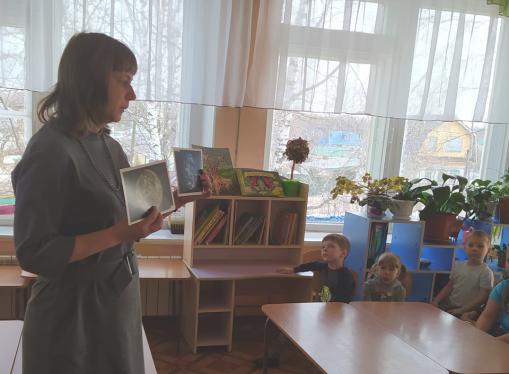 К далеким планетампути пролеглиПо трассам Вселеннойведут кораблиотважные люди Земли.Воспитатель: Кто же такие это отважные люди Земли?Дети: КосмонавтыВоспитатель: Эта профессия появилась совсем недавно. Космонавт это человек, который испытывает космическую технику и работает на ней в космосе.А что такое космос?Дети: (ответы детей)Показ презентации «Путешествие в космос»Воспитатель: Дети, а кто знает какой сегодня день?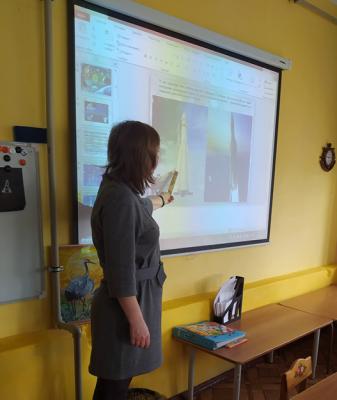 (Ответы детей)Воспитатель: Правильно! Сегодня 12 апреля, мы отмечаем праздник День космонавтики.  А кто мне скажет, который впервые совершил полет в космос?(Ответы детей)Воспитатель: Первыми в космосе побывали животные. Сначала решили отправить в космическую неизвестность различных животных. Первыми «космонавтами» - разведчиками стали собаки, кролики, насекомые. первая мышка-космонавт пробыла над Землей почти целые сутки. В её шерстке появились белые волосики. Они поседели от солнечных лучей, но мышка вернулась живой. Кого еще из животных космонавтов вы знаете? (собаки Белка, стрелка)(Ответы детей)Воспитатель: Ученые убедились, что живые существа могут жить в космосе и тогда в космос полетел человек. Кто стал первым космонавтом?(Ответы детей)Воспитатель: Совершенно верно, именно Юрий Алексеевич Гагарин 12 апреля 1961 года совершил первый полет в космос. Вся страна радовалась этому событию, люди выходили на улицу и поздравляли друг друга.- Ребята, а как называется профессия человека, который совершает полеты в космос?Дети: Космонавт.Воспитатель: А на чем Гагарин полетел в космос?Дети: На космическом корабле.Воспитатель: Быть космонавтом сложная и трудная работа. Свою работу космонавты выполняют в скафандрах. Он предохраняет от сильного холода в тени и жарких солнечных лучей, поддерживает кислород и имеет много карманов, каждый из которых имеет свое назначение.Как вы думаете, кто может стать космонавтом?(Ответы детей)Воспитатель: Космонавтом может стать каждый человек, но при этом у него должно быть крепкое здоровье, хорошее образование. Вы хотите стать космонавтами?(Ответы детей)Воспитатель: Ребята, давайте и мы с вами превратимся в космонавтов и полетим в космос.Физкультминутка «Космос»Раз-два, стоит ракета (дети поднимают руки вверх)Три-четыре, скоро взлет. (разводят руки в стороны)Чтобы долететь до солнца (круг руками)Космонавтам нужен год. (берется руками за щеки, качают головой)Но дорогой нам не страшно (Руки в стороны, наклоны в право=влево)Каждый ведь из нас атлет, (сгибают руки в локтях)Пролетая над землею (разводят руки в стороны)Ей передадим привет.(руки вверх, машем)https://www.viber.com/invite/3f9d8d67db621febbc39e4f073b346a84b80b655154ca77181060acb7064052c Воспитатель: Ну вот мы и дома. Это наша родная планета Земля- Ребята, а вы знаете, что только на нашей планете Земля есть жизнь. Это делает нашу планету уникальной- Ребята, давайте посмотрим на планеты Солнечной системы (рассматривание иллюстраций)Воспитатель:Меркурий – самая близкая к солнцу планета. Она каменистая.Венера – покрыта толстым слоем облаков. Здесь царит испепеляющая жара. Это самая яркая планета.Земля – есть вода, кислород, растения и животные.Марс – есть 4 времени года, покрыт красными песками.Юпитер – самая большая планета солнечной системы. На ней могли бы уместиться все планеты.Сатурн – состоит из жидкости и газа. Известна своими кольцами.Уран – «лежачая планета», вращается вокруг Солнца, как бы лежа на боку.Нептун – холодная и синяя. Самые сильные ветры на планете.Плутон – самая дальняя планета.Воспитатель:В завершение нашего занятия, предлагаю вам нарисовать рисунки «Космос», а потом мы сделаем выставку ваших работ.Воспитатель: Молодцы, ребята! Сегодня у нас с вами было познавательное занятие, вы много узнали интересного о космосе:- Как называется наша планета!- Какие животные полетели в космос!- Как звали первого космонавта!- Для чего нужен скафандр!- Кто из вас хочет стать космонавтом?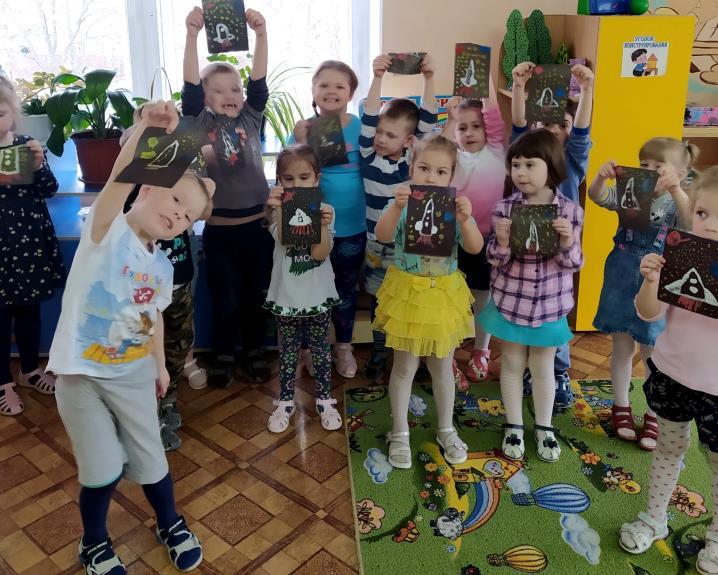 